Protocolo de Madrid relativo al Registro Internacional de Marcas Modificación de los importes de la tasa individual:  CurazaoDe conformidad con la Regla 35.2)d) del Reglamento del Protocolo de Madrid, el Director General de la Organización Mundial de la Propiedad Intelectual (OMPI) ha establecido nuevos importes, en francos suizos, de la tasa individual pagadera respecto de Curazao cuando es designado en una solicitud internacional, en una designación posterior a un registro internacional y en relación con la renovación de un registro internacional en el cual se haya designado a Curazao.A partir del 19 de mayo de 2021, los importes de la tasa individual pagadera respecto a Curazao serán los siguientes:  Estos nuevos importes se abonarán cuando Curazaoa)	sea designado en una solicitud internacional que se haya recibido por la Oficina de origen el 19 de mayo de 2021 o con posterioridad;  ob)	sea objeto de una designación posterior recibida por la Oficina de la Parte Contratante del titular el 19 de mayo de 2021 o con posterioridad, o sea presentada directamente a la Oficina Internacional de la OMPI en dicha fecha o con posterioridad;  oc)	haya sido designado en un registro internacional que se haya renovado 
el 19 de mayo de 2021 o con posterioridad.19 de abril de 2021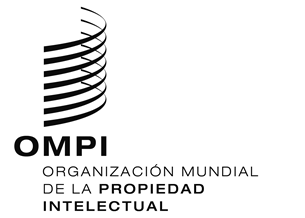 AVISO N.º 6/2021AVISO N.º 6/2021AVISO N.º 6/2021ASUNTOSASUNTOSImportes(en francos suizos)Importes(en francos suizos)ASUNTOSASUNTOShasta el 18 de mayo de 2021a partir del 19 de mayo de 2021Solicitud odesignaciónposterior –  por tres clases de productos o servicios336294Solicitud odesignaciónposterior –  por cada clase adicional 35 30Solicitud odesignaciónposterior Cuando se trate de una marca colectiva:Solicitud odesignaciónposterior –  por tres clases de productos o servicios667584Solicitud odesignaciónposterior –  por cada clase adicional 68 60ASUNTOSASUNTOSImportes(en francos suizos)Importes(en francos suizos)ASUNTOSASUNTOShasta el 18 de mayo de 2021a partir del 19 de mayode 2021Renovación–  por tres clases de productos o servicios336294Renovación–  por cada clase adicional 35 30RenovaciónCuando se trate de una marca colectiva:Renovación–  por tres clases de productos o servicios–  por cada clase adicional667 68584 60